Quick Profile Assignment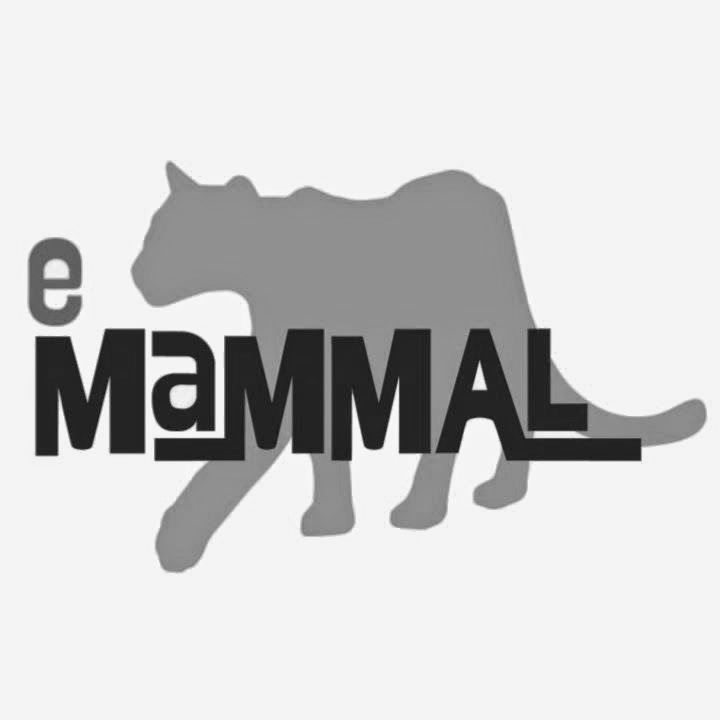 Your Name:				Create a brief profile of a particular mammal using this resource: NC Wildlife Resources Commission - Mammals
http://www.ncwildlife.org/Learning/Species.aspx#5528104-mammals
What is your mammal’s common name?  What is its scientific name?List three interesting facts about your mammal.	a)	b)	c)Insert an image of your mammal here:How likely might we be to capture this mammal on our camera traps? Explain your answer.